Техническое описаниеАктуализация: 01.08.2021ОПИСАНИЕ Готовое к применению однокомпонентное антикоррозионное покрытие для защиты арматурыСОСТАВ СМЕСИ
Высокопрочный цемент М500, кварцевый песок высокой степени очистки, минеральные и полимерные добавки.
ПРИМЕНЕНИЕ
- Для защиты арматуры от коррозии, обеспечивает защиту от хлоридов
- Для прочного сцепления с бетоном, строительным раствором, стальюТЕХНИЧЕСКИЕ ХАРАКТЕРИСТИКИЗначения технических характеристик получены в лабораторных условиях при +20±2 °С и относительной влажности воздуха 65±5% и могут отличаться в зависимости от условий проведения работ.ТЕХНОЛОГИЯ ПРОИЗВОДСТВА РАБОТ
Подготовка поверхности
Удалить весь поврежденный бетон вокруг арматурных стержней. Ржавчина со стержней должна быть удалена пескоструйной установкой или с помощью металлической щетки.
Приготовление раствора
Сухую смесь засыпать в емкость с чистой водой. Тщательно перемешать механизированным способом до получения однородной массы. Дать раствору отстояться 1–2 минуты, после чего повторно перемешать. Не допускается введение в состав смеси каких-либо посторонних добавок. При потере подвижности необходимо «оживлять» растворную смесь путем повторного перемешивания, без добавления воды.
Нанесение
Раствор наносится в 2 слоя вручную при помощи щетки или кисти, толщиной слоя не более 1 мм за проход.
Важно: Соблюдать технологический перерыв перед нанесением последующего слоя от 2 до 8 часов, в зависимости от температурного режима.Последующие работы по ремонту Ж/Б конструкции выполняются после полного высыхания защитного слоя, от 2 до 8 часов, в зависимости от температурного режима.
УПАКОВКА И ХРАНЕНИЕ
Бумажные крафт-мешки по 25 кг. Срок хранения в сухом помещении и заводской упаковке составляет 12 месяцев с даты изготовления, указанной на упаковке.
ТРАНСПОРТИРОВКА
Упакованную сухую смесь транспортируют всеми видами транспорта в крытых транспортных средствах, в соответствии с действующими на данном виде транспорта правилами перевозки грузов.
Класс пожарной опасности НГ.
МЕРЫ БЕЗОПАСНОСТИ
Не допускать попадания сухой смеси в глаза. При попадании – тщательно промыть участок проточной водой, при необходимости обратиться к врачу. При работе использовать очки и защитную одежду._____________________________________________________________________________ГАРАНТИИ: Информация, изложенная в данном техническом описании, получена на основании лабораторных испытаний и библиографического материала. Компания ООО «ГСП» оставляет за собой право вносить изменения в описание без предварительного предупреждения. Использование данной информации не по назначению возможно только с письменного разрешения компании ООО «ГСП». Данные по расходу, физическим показателям, производительности и технологии основываются на нашем опыте работы с материалом. Показатели могут варьироваться в зависимости от рабочих и погодных условий. Для получения точных данных следует провести испытания непосредственно на строительной площадке, ответственность за проведение испытаний берет на себя покупатель. Гарантии компании не могут превышать стоимости купленного продукта. За дополнительной информацией просьба обращаться в Технический отдел компании ООО «ГСП». Эта версия документа полностью заменяет предыдущее описание. _____________________________________________________________________________ Cetus.PRO® |Тел.:  +7(495) 199-50-25 | E-mail: info@cetus.pro Cetus.PRO® Праймер антикорОбмазочный состав для защиты арматуры от коррозии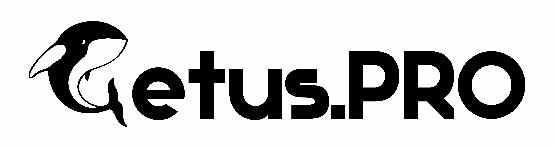 Наименование показателяЕдиницы
измеренияЗначение
показателя*СтандартМаксимальный размер заполнителямм0,5Кол-во воды на мешок 25 кглитр4,8–5,0Подвижность по расплыву конуса (удобоукладываемость)мм150–200Жизнеспособность растворной смеси, не болеемин60Толщина нанесениямм0,5–1Расходкг/м2/мм1,7Температура нанесения°Сот +5 до +30Прочность на сжатие через 28 сут, не менееМПа30,0ГОСТ 310.4–81Прочность при изгибе через 28 сут, не менееМПа6,0ГОСТ 310.4–81Прочность сцепления с бетонным основанием через 28 сут, не менееМПа1,5ГОСТ 31356–2007ВодонепроницаемостьW20ГОСТ 12730.5Морозостойкость (в солях)цикл100ГОСТ 31356Температура эксплуатации°Сот -20 до +100